Publicado en Barcelona el 08/02/2021 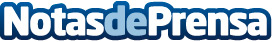 2CMEDIA, celebra su quinto aniversario reafirmando su apuesta por la integración de contenidosLa agencia y productora 2CMEDIA, creada en enero del 2016, sigue apostando por la integración de contenidos como estrategia diferencial en sus campañas de comunicaciónDatos de contacto:Eulàlia Agustí628278623Nota de prensa publicada en: https://www.notasdeprensa.es/2cmedia-celebra-su-quinto-aniversario Categorias: Comunicación Marketing Televisión y Radio Emprendedores http://www.notasdeprensa.es